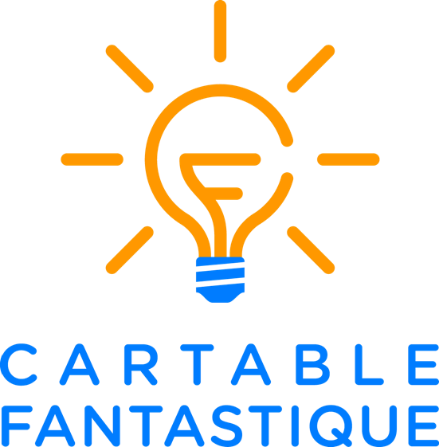 CYCLE 3  - Multiplier
des nombres décimaux Le cahier d’exercices pour la classeLes Fantastiques Exercices de Mathématiques              www.cartablefantastique.fr  1   Entoure la bonne étiquette. Qui est 10 fois plus grand que 5,3 ?     0,53       53       530 .       Qui est 100 fois plus grand que 8,1 ?     0,81       81       810 .        2   Entoure la bonne étiquette. Qui est 100 fois plus grand que 9,46 ?     94,6       946       9 460 .       Qui est 10 fois plus grand que 15,25 ?     152,5       1 525       15 250 .       3   Calcule en ligne. 4,5 x 10 =  …………36,8 x 10 = ………… 56,27 x 10 =  …………191,4 x 10 = ………… 318,93 x 10 =  …………2 436,8 x 10 = …………   4   Calcule en ligne.2,9 x 100 =  …………16,7 x 100 = ………… 40,1 x 100 =  …………283,9 x 100 = ………… 714,05 x 100 =  …………964,38 x 100 = …………   5   Entoure en rouge le nombre multiplié par 10 et en vert le nombre multiplié par 100.   7,53      75,3       7 530      0,753      753 .        42,68      4,268       4 268       426,8       0,4268 .     641,9     6 419        64,19        64 190        6,419 .         6   Calcule en ligne.19,3 x 100 =  …………82,14 x 10 = ………… 4,52 x 1 000 =  ………347,02 x 100 = ………… 9,258 x 10 =  …………74,81 x 1 000 = …………   7   Tom a oublié de mettre une virgule au résultat. Ajoute la virgule manquante.6,317 x 10 = 63175,752 x 100 = 57520,349 x 100 =  3490,033 x 10 = 03387,66 x 10 =  876671,362 x 100 = 71362  8   Recopie et complète les multiplications avec 10, 100 ou 1 000.18,94 x ………… = 1 894347,1 x ………… = 3 4717,25 x ………… = 72,50,9986 x ……… = 9 9860,418 x ……… = 41,860,75 x ……… = 60 750  9   Recopie et complète les multiplications. 1,56 x 10 =  …………7,489 x 1 000 = ………… 23,61 x …………  = 236,10,1578 x …………  = 157,8………… x 100 =  3 978………… x 10 = 108,55,003 x 100 =  …………10,47 x 1 000 = ………… 912,35 x …………  =  9 123,50,028 x …………  = 28…………x 10 = 1,25………… x 1 000 = 2 190  10   Résous le problème. Pose les opérations en ligne.  Luc a 1 000 €. Il achète 1 000 pommes à 0,85 € l’unité et 100 poires à 1,25 € l’unité.  
Combien Luc dépense-t-il ? Et combien lui reste-t-il d’euros ?  11   Arrondis les nombres décimaux puis calcule. Exemple :  19,7 x 5,2  20 x 5 = 1006,8 x 4,1    …………………….4,9 x 9,2    …………………….10,3 x 9,7    …………………….29,9 x 8,3   …………………….40,04 x 5,2    …………………….8,7 x 10,99    …………………….  12   Calcule les multiplications posées. Attention, n’oublie pas de placer la virgule au résultat.   13   Sur ton cahier, pose et calcule les multiplications. 6,2 x 7             7,5 x 9              90,3 x 8                 54,9 x 4  14   Résous le problème. Un camionneur roule 82,4 kilomètres tous les jours. 
Combien de kilomètres parcourt-il en 5 jours ? Et en 10 jours ?   15   Calcule les multiplications posées.  16   Résous le problème. Pose l’opération en colonnes. Paul prend un bain une fois par semaine. Sa baignoire peut contenir 154,75 litre d’eau. 
Quelle quantité d’eau a-t-il utilisé en 1 mois ? en 2 mois ? en 12 mois ?    17   Calcule les multiplications posées.   18   Il manque la virgule au résultat. Ajoute-la pour avoir le bon résultat.   19   Sur ton cahier, pose et calcule les multiplications.57,49 x 6              1 602,8 x 3           9,217 x 8                6,9582 x 7  20   Il manque la virgule au résultat. Ajoute-la pour avoir le bon résultat.   21    Calcule les multiplications posées.   22    Sur ton cahier, pose et calcule les multiplications.  47,8 x 19             162,83  x 26           34,507 x 53                9,42 x 65  23    Pose la multiplication 241 x 5. Puis trouve les résultats des multiplications suivantes sans poser l’opération. 24,1 x 5 = ……………….241 x 50 = ……………….2,41 x 5 = ……………….2,41 x 50 = ……………….0,241 x 5  = ……………….0,241 x 50 = ………………  24    Pose la multiplication 735 x 4. Puis trouve les résultats des multiplications suivantes sans poser l’opération. 7,35 x 4 = ……………….0,735 x 4 = ……………….73,5 x 400 = ……………….7,35 x 40 = ……………….0,735 x 400  = ……………….73,5 x 40 = ………………  25    Sur ton cahier, pose et calcule les multiplications.  5 727,61 x 4              14 270,5 x 8               6 903,516 x 6         26    Sur ton cahier, pose et calcule les multiplications.  94,51 x 36             50,478  x 15           3 247,6 x 73               465,925 x 28  27     DÉFI  Le résultat de cette multiplication est faux. Trouve les erreurs et corrige-les.  28    Il manque la virgule au résultat. Ajoute-la pour avoir le bon résultat.   29    Calcule les multiplications posées.  30    Sur ton cahier, pose et calcule les multiplications. 	75,6 x 29,2              431,72 x 8,63            550,3 x  12,485,2X317,3X44,9X538,6X742,9X5761,5X3238,1X76149,3X663,28X640,93X7145,136X3145,87XX57293573,294XX966596463746,2X4149848274,56X1438438437,512X269753120,4712X793722484,2X27561,5X5382,9X644580,9X27111320663916184122,8174,56X7,045249024154,8X12,919969612,471X23,52930685154,3X6,8903,76X17,5